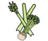 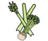 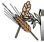 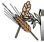 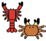 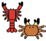 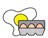 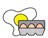 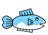 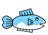 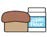 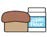 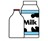 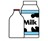 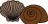 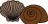 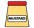 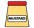 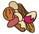 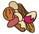 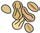 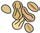 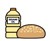 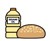 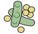 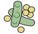 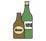 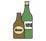 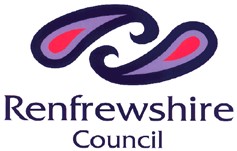 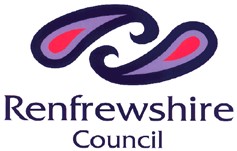 ALLERGENSALLERGENSALLERGENSALLERGENSALLERGENSALLERGENSALLERGENSALLERGENSALLERGENSALLERGENSALLERGENSALLERGENSALLERGENSALLERGENSCeleryCereals containing glutenCrustaceansEggsFishLupinMilkMolluscsMustardNutsPeanutsSesame seedsSoyaSulphur dioxide/SulphitesMenu ItemsCeleryCereals containing glutenCrustaceansEggsFishLupinMilkMolluscsMustardNutsPeanutsSesame seedsSoyaSulphur dioxide/SulphitesSmiley FacesPotato WedgesSide SaladSausage Roll✔✔Chicken Goujon✔Tortilla Wrap✔Pizzini✔✔Breaded Chicken Burger in Bun✔✔Hot Dog In Bun✔Beef Burger in Bun✔✔Cheese Sandwich✔✔✔Ham Sandwich✔✔Tuna Mayonnaise Sandwich✔✔✔✔Chicken Nuggets✔Veggie Burger in Bun✔✔Fish Goujon✔✔Hot Dog Bun✔Burger Bun✔✔Sandwich Bread (Kingsmill 50/50)✔✔Strawberry Yoghurt✔Peach Yoghurt✔Tomato KetchupALLERGENSALLERGENSALLERGENSALLERGENSALLERGENSALLERGENSALLERGENSALLERGENSALLERGENSALLERGENSALLERGENSALLERGENSALLERGENSALLERGENSCeleryCereals Containing glutenCrustaceansEggsFishLupinMilkMolluscsMustardNutsPeanutsSesame SeedsSoyaSulphur dioxide/SulphitesMenu ItemsCeleryCereals Containing glutenCrustaceansEggsFishLupinMilkMolluscsMustardNutsPeanutsSesame SeedsSoyaSulphur dioxide/SulphitesMayonnaise ✔✔Fruit Selection Gluten Free Fish Finger✔Gluten Free Chicken GoujonFalafel (Veggie Bites)Gluten Free Hot Dog in Bun✔Gluten Free Cumberland Sausage ✔Gluten Free Beef Burger in Bun✔Beef BurgerGluten Free Cheese Sandwich✔Gluten Free Ham SandwichGluten Free Tuna Mayonnaise Sandwich✔✔Gluten Free Tortilla WrapGluten Free Bread✔Gluten Free Burger Bun✔Gluten Free Sub Roll✔Violife Cheese SlicesVitalite SpreadDairy Free Ham Sandwich✔✔Dairy Free Cheese  Sandwich✔✔Dairy Free Tuna Mayonnaise Sandwich✔✔✔✔Monday- Tuna Mayonnaise ✔✔✔✔Monday- Cheese Sandwich✔✔Monday- Ham SandwichMonday Ham Sandwich✔Monday- Ham Gluten Free SandwichMonday Gluten Free Tuna Mayonnaise✔✔✔